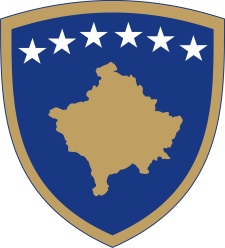 Republika e KosovësRepublika Kosova-Republic of KosovoQeveria - Vlada - Government                                    Br. 01/45              Datum: 04. 05.2018Na osnovu  člana  92 stav 4. i člana  93 stav  (4) Ustava Republike Kosovo, člana 4 Pravilnika br. 02/2011 o oblastima administrativnih odgovornosti Kancelarije Premijera i ministarstava, izmenjenog i dopunjenog  Pravilnikom br. 14/2017, Pravilnikom br. 15/2017 i Pravilnikom br. 16/2017, i člana  19 Pravilnika o radu Vlade Republike Kosova  br. 09/2011, Vlada Republike Kosova je, na sednici održanoj 04. maja 2018 godine, donela:O D L U K AZa ponovni ukop palih boraca OVK, iz operativne zone Drenica na groblju palih boraca u Memorijalnom kompleksu u Marini 1. Obavezuje se Ministarstvo Kosovskih snaga bezbednosti da izvrši podršku za ponovni ukop palih boraca OVK iz operativne zone Drenica, sa lokacija na kojoj su trenutno sahranjeni.  2. Obavezuje se Ministarstvo za Kosovske snage bezbednosti da izvrši  potrebnu koordinaciju lokacije, način sahrane, projekat i druga pitanja sa:  2.1.Opštinom Srbica; 2.2 opštinom Glogovac; 2.3 Kancelarijom Premijera;          2.3.1 Kancelarijom za pitanja kategorija koje su proizašle iz rata OVK;         2.3.2 Vladinom Komisijom za nestala lica;2.4 Institutom za sudsku medicinu; 2.5 Agencijom za upravljanje Spomen kompleksima.  3. Ministarstvo za Kosovske snege bezbednosti će pružiti logističku podršku, izvršiti koordinaciju sa svojim kapacitetima tokom celog procesa.  4. Troškovi premještanja i ponovnog ukopa će biti pokriveni iz budžeta izdvajenog u okviru Kancelarije premijera za troškove Vladine komisije za nestala lica5. Odluka stupa na snagu danom potpisivanja.Ramush HARADINAJ		___________________                                                                                     Premijer Republike Kosovo   Dostavlja se:zamenicima Premijera svim ministarstvima  (ministrima )generalnom sekretaru KPR-a  		Arhivi VladeRepublika e KosovësRepublika Kosova-Republic of KosovoQeveria - Vlada - Government                              Br. 02/45              Datum: 04. 05.2018Na osnovu  člana  92 stav 4. i člana  93 stav  (4) Ustava Republike Kosovo, člana 4 Pravilnika br. 02/2011 o oblastima administrativnih odgovornosti Kancelarije Premijera i ministarstava, izmenjenog i dopunjenog  Pravilnikom br. 14/2017, Pravilnikom br. 15/2017 i Pravilnikom br. 16/2017, i člana  19 Pravilnika o radu Vlade Republike Kosova  br. 09/2011, Vlada Republike Kosova je, na sednici održanoj 04. maja 2018 godine, donela:O D L U K A1. Osnovana je komisija za izeradu Nacrta zakona o Vladi (u daljem tekstu: Komisija) u sledečem sastavu:     1.1. G-din Besnik Tahiri   Nacionalni koordinator za državnu reformu  predsedavajući;   1.2  G.Mentor Borovci,     Direktor pravne kancelarije - KP  zam.predsedavajućeg;   1.3  G-din Arben Krasnići, Direktor Kordinacionog SekretarijataVlade; član;   1.4  G. Selim Selimi    Spoljni pravni savetnik premijera; član;   1.5  G-din Agron Gaši, Koordinator pravne kancelarije  - KP; član;   1.6 Gđa Flurije Morina  Viši pravni službenik - KP; član;  1.7 Gdin Nehat Plana, Viši pravni službenik - KP  član;   1.8. Gđa Kefsere Baliu, Šef jedinice za budžet - KP član;   1.9 G. Dukađin Abdyli, Direktor Departmana  za pravo EU - MEI  član;      1.10 Ardian Bajraktari direktor Pravnog odeljenja - MP član;  1.11 G. Enis Spahiju, Direktor Pravnog odeljenja - MF  član;  1.12 G.  Naser Shamolli, direktor Pravnog odeljenja – MJU član;   1.13 G. Shkelqim Jakupi Direktor Pravnog odeljenja - MALU član;   1.14 G.Jetish JashariDirektor Pravnog odeljenja - MSP  član; 2. Uz saglasnost predsedavajućeg Komisije mogu biti pozvani i predstavnici drugih javnih institucija, međunarodnih organizacija i organizacija civilnog društva i druga lica.    3. U cilju efikasnijeg obavljanja svojih aktivnosti, Komisija može osnovati privremene radne grupe i može da angažuje stručnjake iz oblasti ustavnog prava.  4. Komisija je dužna da o svom radu podnosi izveštaj Vladi kad god se zahteva izveštaj o napretku rada Komisije.    5. Kancelarija premijera je obavezna da obezbedi materijalne, tehničke i druge uslove za rad ove komisijeRamush HARADINAJ		___________________                                                                                     Premijer Republike Kosovo   Dostavlja se:zamenicima Premijera svim ministarstvima  (ministrima )generalnom sekretaru KPR-a  		Arhivi VladeRepublika e KosovësRepublika Kosova-Republic of KosovoQeveria - Vlada - Government                                                            Br. 03/45              Datum: 04. 05.2018Na osnovu  člana  92 stav 4. i člana  93 stav  (4) Ustava Republike Kosovo, člana 4 Pravilnika br. 02/2011 o oblastima administrativnih odgovornosti Kancelarije Premijera i ministarstava, izmenjenog i dopunjenog  Pravilnikom br. 14/2017, Pravilnikom br. 15/2017 i Pravilnikom br. 16/2017, i člana  19 Pravilnika o radu Vlade Republike Kosova  br. 09/2011, Vlada Republike Kosova je, na sednici održanoj 04. maja 2018 godine, donela:O D L U K AVlada Republike Kosovo, u skladu sa zaključkom Skupštine Republike Kosovo br. 06-B-028 od 27. februara, 2018, daje mišljenje o Nacrtu zakona za Spomen kompleks "Adem Jashari" u Prekaze.  Ova odluka, zajedno sa mišljenjem i propratnim materijalom u vezi Nacrta zakona iz tačke 1. ove odluke se prosleđuje Skupštini Republike Kosovo.  Odluka stupa na snagu danom potpisivanja.Ramush HARADINAJ		___________________                                                                                     Premijer Republike Kosovo   Dostavlja se:zamenicima Premijera svim ministarstvima  (ministrima )generalnom sekretaru KPR-aArhivi VladeRepublika e KosovësRepublika Kosova-Republic of KosovoQeveria - Vlada - GovernmentBr. 04/45              Datum: 04. 05.2018Na osnovu  člana  92 stav 4. i člana  93 stav  (4) Ustava Republike Kosovo, člana 12 Uredbe (VRK) - br. 21/2015 o procedurama i kriterijumima za izdavanje uverenja državljanima Republike Kosovo koji su dobili diplome sa Univerziteta u Severnoj Mitrovici, u cilju prijavljuju za posao i dobijanje dozvola i stručnih ispita u javnim institucijama, na osnovu člana 4 Pravilnika br. 02/2011 o oblastima administrativnih odgovornosti Kancelarije Premijera i ministarstava, izmenjenog i dopunjenog  Pravilnikom br. 14/2017, Pravilnikom br. 15/2017 i Pravilnikom br. 16/2017, i člana  19 Pravilnika o radu Vlade Republike Kosova  br. 09/2011, Vlada Republike Kosova je, na sednici održanoj 04. maja 2018 godine, donela:O D L U K A1. Tačka 1.3. i tačka 1.4. Odluke Vlade br. 08/73 (05.02.2016) se brišu i preformulišu sa sledećim tekstom:                 1.3 Ivan Milojević, KP član;                1.4 Mimoza Jakupaj, MONT, član.  2. Mere utvrđene Uredbom (VRK) - br.21/2015 o procedurama i kriterijumima za izdavanje uverenja državljanima o Republici Kosovo koji su dobili diplome sa Univerziteta u Severnoj Mitrovici, u cilju konkurisanja za radna mesta i pribavljivanje dozvola i stručnih ispita u javnim institucijama, važe još jednu godinu nakon isteka mandata u skladu sa Uredbom (VRK) - Br. 21/2015.   3. Komisija za verifikaciju  diploma  izdate na Univerzitetu u Severnoj Mitrovici je dužna  da nastavi sa radom na još jednu dodatnu godinu.   4. Obavezuje se pravna kancelarija, pri Kancelarije premijera, da u saradnji sa Komisijom za verifikaciju diploma izdatih od strane Univerziteta u Severnoj Mitrovici, da u roku od najkasnije tri meseca podnese na Vladi usvajanje  npotrebne amandmane Uredbe (VRK) - br.21 / 2015.5. Odluka stupa na snagu danom potpisivanja.Ramush HARADINAJ		___________________                                                                                    Premijer Republike Kosovo   Dostavlja se:zamenicima Premijera svim ministarstvima  (ministrima )generalnom sekretaru KPR-aArhivi VladeRepublika e KosovësRepublika Kosova-Republic of KosovoQeveria - Vlada - GovernmentBr. 05/45              Datum: 04. 05.2018Na osnovu  člana  92 stav 4. i člana  93 stav  (4) Ustava Republike Kosovo, člana 29 Zajkona br. 03/L-048 o upravljanju javnim finansijama i odgovornostima, sa izvršenim izmenama i dopunama, člana 4 Pravilnika br. 02/2011 o oblastima administrativnih odgovornosti Kancelarije Premijera i ministarstava, izmenjenog i dopunjenog  Pravilnikom br. 14/2017, Pravilnikom br. 15/2017 i Pravilnikom br. 16/2017, i člana  19 Pravilnika o radu Vlade Republike Kosova  br. 09/2011, Vlada Republike Kosova je, na sednici održanoj 04. maja 2018 godine, donela:O D L U K A1. Usvojen je zahtev Ministarstva kulture, omladine i sporta za dodelu sredstava u iznosu od 57,944.38 (pedeset i sedam hiljada, devetstotina četrdeset i četiri  eura i trideset i osam centi) za isplatu zaposlenih po ugovorima za posebne usluge u predsedničkoj rezidenciji "Ibrahim Rugova" .  2. Sredstva iz tačke 1. ove odluke biće izdvojena iz nepredviđenih troškova sa kodom 232 u okviru podprograma nepredviđeni troškovi sa kodom 13100, kategorija trošenja rezervi, ekonomska pod kategorija rezerve sa kodom 38010 i prebacuju se Ministarstvu kulturu, omladine i sporta, pod program centralna uprava sa kodom 11307, kategorija trošenje roba i usluga, ekonomska pod kategorija – ostalo ugovaranje usluga sa kodom 13460. 3. Obavezuje se Ministarstvo finansija i Ministarstvo kulture, omladine i sporta za realizaciju ove odluke.  4. Odluka stupa na snagu danom potpisivanja.Ramush HARADINAJ		___________________                                                                                   Premijer Republike Kosovo   Dostavlja se:zamenicima Premijera svim ministarstvima  (ministrima )generalnom sekretaru KPR-a Arhivi VladeRepublika e KosovësRepublika Kosova-Republic of KosovoQeveria - Vlada - Government                              Br. 06/45              Datum: 04. 05.2018Na osnovu  člana  92 stav 4. i člana  93 stav  (4) Ustava Republike Kosovo, člana 4 Pravilnika br. 02/2011 o oblastima administrativnih odgovornosti Kancelarije Premijera i ministarstava, izmenjenog i dopunjenog  Pravilnikom br. 14/2017, Pravilnikom br. 15/2017 i Pravilnikom br. 16/2017, i člana  19 Pravilnika o radu Vlade Republike Kosova  br. 09/2011, Vlada Republike Kosova je, na sednici održanoj 04. maja 2018 godine, donela:O D L U K A1. Usvojen je četvrti izveštaj o planiranju i implementaciji „Klauzule za investicije“.  2. Izveštaj iz tačke 1. ove odluke se dostavlja Skupštini Republike Kosovo.  3. Odluka stupa na snagu danom potpisivanja.Ramush HARADINAJ		___________________                                                                                     Premijer Republike Kosovo   Dostavlja se:zamenicima Premijera svim ministarstvima  (ministrima )generalnom sekretaru KPR-aArhivi VladeRepublika e KosovësRepublika Kosova-Republic of KosovoQeveria - Vlada - GovernmentBr. 07/45              Datum: 04. 05.2018Na osnovu  člana  92 stav 4. i člana  93 stav  (4) Ustava Republike Kosovo, člana  4 stav 2. Zakona br. 04/L-052 o međunarodnim sporazumima, , člana 4 Pravilnika br. 02/2011 o oblastima administrativnih odgovornosti Kancelarije Premijera i ministarstava, izmenjenog i dopunjenog  Pravilnikom br. 14/2017, Pravilnikom br. 15/2017 i Pravilnikom br. 16/2017, i člana  19 Pravilnika o radu Vlade Republike Kosova  br. 09/2011, Vlada Republike Kosova je, na sednici održanoj 04. maja 2018 godine, donela:O D L U K A1. Usvojena je u principu inicijativa Ministarstva finansija za pregovare "Sporazuma o izbegavanju dvostrukog oporezivanja i sprečavanju fiskalne utaje na prihode i kapital " sa države Katar.  2. Tokom pregovora ovog sporazuma, Ministarstvo finansija je dužno da postupi u skladu sa odredbama Ustava Republike Kosovo, Zakona o međunarodnim sporazumima i drugim zakonskim propisima koji su na snazi.  3. Odluka stupa na snagu danom potpisivanja.Ramush HARADINAJ		___________________                                                                                     Premijer Republike Kosovo   Dostavlja se:zamenicima Premijera svim ministarstvima  (ministrima )generalnom sekretaru KPR-aArhivi VladeRepublika e KosovësRepublika Kosova-Republic of KosovoQeveria - Vlada - GovernmentBr. 08/45              Datum: 04. 05.2018Na osnovu  člana  92 stav 4. i člana  93 stav  (4) Ustava Republike Kosovo, člana  4 stav 2. Zakona br. 04/L-052 o međunarodnim sporazumima, , člana 4 Pravilnika br. 02/2011 o oblastima administrativnih odgovornosti Kancelarije Premijera i ministarstava, izmenjenog i dopunjenog  Pravilnikom br. 14/2017, Pravilnikom br. 15/2017 i Pravilnikom br. 16/2017, i člana  19 Pravilnika o radu Vlade Republike Kosova  br. 09/2011, Vlada Republike Kosova je, na sednici održanoj 04. maja 2018 godine, donela:O D L U K A1. Usvojena je u principu inicijativa Ministarstva finansija za pregovare "Sporazuma o Kreditu za finansiranje projekta sistema za vodosnabdevanje  za opštinu Gračanica.2. Tokom pregovora ovog sporazuma, Ministarstvo finansija je dužno da postupi u skladu sa odredbama Ustava Republike Kosovo, Zakona o međunarodnim sporazumima i drugim zakonskim propisima koji su na snazi.  3. Odluka stupa na snagu danom potpisivanja.Ramush HARADINAJ		___________________                                                                                     Premijer Republike Kosovo   Dostavlja se:zamenicima Premijera svim ministarstvima  (ministrima )generalnom sekretaru KPR-aArhivi VladeRepublika e KosovësRepublika Kosova-Republic of KosovoQeveria - Vlada - Government                              Br. 09/45              Datum: 04. 05.2018Na osnovu  člana  92 stav 4. i člana  93 stav  (4) Ustava Republike Kosovo, člana  4 stav 2. Zakona br. 04/L-052 o međunarodnim sporazumima, , člana 4 Pravilnika br. 02/2011 o oblastima administrativnih odgovornosti Kancelarije Premijera i ministarstava, izmenjenog i dopunjenog  Pravilnikom br. 14/2017, Pravilnikom br. 15/2017 i Pravilnikom br. 16/2017, i člana  19 Pravilnika o radu Vlade Republike Kosova  br. 09/2011, Vlada Republike Kosova je, na sednici održanoj 04. maja 2018 godine, donela:O D L U K A1. Usvojena je u principu inicijativa Ministarstva finansija za pregovare "Sporazuma o Kreditu između Republike Kosovo, koju zastupa Ministarstvo finansija i Unicredit Bank Austria AG, za finansiranje projekta sistema za vodosnabdevanje u opštini Istok2. Tokom pregovora ovog sporazuma, Ministarstvo finansija je dužno da postupi u skladu sa odredbama Ustava Republike Kosovo, Zakona o međunarodnim sporazumima i drugim zakonskim propisima koji su na snazi.  3. Odluka stupa na snagu danom potpisivanja.Ramush HARADINAJ		___________________                                                                                   Premijer Republike Kosovo   Dostavlja se:zamenicima Premijera svim ministarstvima  (ministrima )generalnom sekretaru KPR-aArhivi VladeRepublika e KosovësRepublika Kosova-Republic of KosovoQeveria - Vlada - Government                              Br. 10/45              Datum: 04. 05.2018Na osnovu  člana  92 stav 4. i člana  93 stav  (4) Ustava Republike Kosovo, člana  4 stav 2. Zakona br. 04/L-052 o međunarodnim sporazumima, , člana 4 Pravilnika br. 02/2011 o oblastima administrativnih odgovornosti Kancelarije Premijera i ministarstava, izmenjenog i dopunjenog  Pravilnikom br. 14/2017, Pravilnikom br. 15/2017 i Pravilnikom br. 16/2017, i člana  19 Pravilnika o radu Vlade Republike Kosova  br. 09/2011, Vlada Republike Kosova je, na sednici održanoj 04. maja 2018 godine, donela:O D L U K A1. Usvojena je u principu inicijativa Ministarstva pravde za pregovare "Sporazuma o pravnoj pomoći u građanskim predmetima sa Republikom Makedonijom.2. Tokom pregovora ovog sporazuma, Ministarstvo finansija je dužno da postupi u skladu sa odredbama Ustava Republike Kosovo, Zakona o međunarodnim sporazumima i drugim zakonskim propisima koji su na snazi.  3. Odluka stupa na snagu danom potpisivanja.Ramush HARADINAJ		___________________                                                                                   Premijer Republike Kosovo   Dostavlja se:zamenicima Premijera svim ministarstvima  (ministrima )generalnom sekretaru KPR-aArhivi Vlade